Öğrencinin imzası : …………………Öğrencinin aldığı dersler tabloda belirtilmiştir.  İş yeri çalışma alanlarının belirlenmesinde bu tablodan faydalanılabilir. 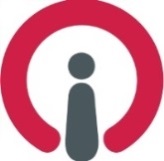 T.C. İSKENDERUN TEKNİK  ÜNİVERSİTESİİSKENDERUN MESLEK YÜKSEKOKULU                             SEKTÖRE DAYALI ÖĞRENİMİN YAPILACAĞI İŞYERİ TANITIM BELGESİSDÖ YAPILAN İŞYERİNİNİŞYERİNDE BULUNAN BÖLÜMLERAşağıda bulunan bölümlerden işyerinde bulunanlar için var, olamayanlar için ise yok bölümünü işaretleyiniz.						VAR			YOKBakım, Onarım, Servis			(     )			(     )İmalat 					(     )			(     )Montaj					(     )			(     )Proje, Dizayn				(     )			(     )Araştırma Geliştirme			(     )			(     )Test ve Kontrol				(     )			(     )Şantiye					(     )			(     )Tesis					(     )			(     )Diğerleri ;*** Teknik programlar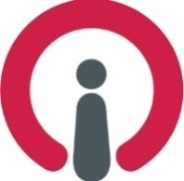 T.CİSKENDERUN TEKNİK ÜNİVERSİTESİT.CİSKENDERUN TEKNİK ÜNİVERSİTESİT.CİSKENDERUN TEKNİK ÜNİVERSİTESİT.CİSKENDERUN TEKNİK ÜNİVERSİTESİT.CİSKENDERUN TEKNİK ÜNİVERSİTESİT.CİSKENDERUN TEKNİK ÜNİVERSİTESİ         İSKENDERUN MESLEK YÜKSEKOKULU         İSKENDERUN MESLEK YÜKSEKOKULU         İSKENDERUN MESLEK YÜKSEKOKULU         İSKENDERUN MESLEK YÜKSEKOKULU         İSKENDERUN MESLEK YÜKSEKOKULU         İSKENDERUN MESLEK YÜKSEKOKULU    ZORUNLU SEKTÖRE DAYALI ÖĞRENME BAŞVURU FORMU    ZORUNLU SEKTÖRE DAYALI ÖĞRENME BAŞVURU FORMU    ZORUNLU SEKTÖRE DAYALI ÖĞRENME BAŞVURU FORMU    ZORUNLU SEKTÖRE DAYALI ÖĞRENME BAŞVURU FORMU    ZORUNLU SEKTÖRE DAYALI ÖĞRENME BAŞVURU FORMU    ZORUNLU SEKTÖRE DAYALI ÖĞRENME BAŞVURU FORMU  İlgili Makama,     İSKENDERUN TEKNİK ÜNİVERSİTESİ ÖN LİSANS EĞİTİM-ÖĞRETİMİ SEKTÖRE DAYALI ÖĞRENME (SDÖ) YÖNERGESİ’ne göre öğrencilerin 30 (otuz) iş günü SDÖ yapma zorunluluğu bulunmaktadır. Aşağıda kimlik bilgileri bulunan öğrencimizin yapacağı SDÖ isteğinin değerlendirilerek uygun bulunması durumunda ilgili formun tarafınızca düzenlenerek öğrenciye teslimini rica ederiz.                                                                                                                                                                                                    İlgili Makama,     İSKENDERUN TEKNİK ÜNİVERSİTESİ ÖN LİSANS EĞİTİM-ÖĞRETİMİ SEKTÖRE DAYALI ÖĞRENME (SDÖ) YÖNERGESİ’ne göre öğrencilerin 30 (otuz) iş günü SDÖ yapma zorunluluğu bulunmaktadır. Aşağıda kimlik bilgileri bulunan öğrencimizin yapacağı SDÖ isteğinin değerlendirilerek uygun bulunması durumunda ilgili formun tarafınızca düzenlenerek öğrenciye teslimini rica ederiz.                                                                                                                                                                                                    İlgili Makama,     İSKENDERUN TEKNİK ÜNİVERSİTESİ ÖN LİSANS EĞİTİM-ÖĞRETİMİ SEKTÖRE DAYALI ÖĞRENME (SDÖ) YÖNERGESİ’ne göre öğrencilerin 30 (otuz) iş günü SDÖ yapma zorunluluğu bulunmaktadır. Aşağıda kimlik bilgileri bulunan öğrencimizin yapacağı SDÖ isteğinin değerlendirilerek uygun bulunması durumunda ilgili formun tarafınızca düzenlenerek öğrenciye teslimini rica ederiz.                                                                                                                                                                                                    İlgili Makama,     İSKENDERUN TEKNİK ÜNİVERSİTESİ ÖN LİSANS EĞİTİM-ÖĞRETİMİ SEKTÖRE DAYALI ÖĞRENME (SDÖ) YÖNERGESİ’ne göre öğrencilerin 30 (otuz) iş günü SDÖ yapma zorunluluğu bulunmaktadır. Aşağıda kimlik bilgileri bulunan öğrencimizin yapacağı SDÖ isteğinin değerlendirilerek uygun bulunması durumunda ilgili formun tarafınızca düzenlenerek öğrenciye teslimini rica ederiz.                                                                                                                                                                                                    İlgili Makama,     İSKENDERUN TEKNİK ÜNİVERSİTESİ ÖN LİSANS EĞİTİM-ÖĞRETİMİ SEKTÖRE DAYALI ÖĞRENME (SDÖ) YÖNERGESİ’ne göre öğrencilerin 30 (otuz) iş günü SDÖ yapma zorunluluğu bulunmaktadır. Aşağıda kimlik bilgileri bulunan öğrencimizin yapacağı SDÖ isteğinin değerlendirilerek uygun bulunması durumunda ilgili formun tarafınızca düzenlenerek öğrenciye teslimini rica ederiz.                                                                                                                                                                                                    İlgili Makama,     İSKENDERUN TEKNİK ÜNİVERSİTESİ ÖN LİSANS EĞİTİM-ÖĞRETİMİ SEKTÖRE DAYALI ÖĞRENME (SDÖ) YÖNERGESİ’ne göre öğrencilerin 30 (otuz) iş günü SDÖ yapma zorunluluğu bulunmaktadır. Aşağıda kimlik bilgileri bulunan öğrencimizin yapacağı SDÖ isteğinin değerlendirilerek uygun bulunması durumunda ilgili formun tarafınızca düzenlenerek öğrenciye teslimini rica ederiz.                                                                                                                                                                                                    İlgili Makama,     İSKENDERUN TEKNİK ÜNİVERSİTESİ ÖN LİSANS EĞİTİM-ÖĞRETİMİ SEKTÖRE DAYALI ÖĞRENME (SDÖ) YÖNERGESİ’ne göre öğrencilerin 30 (otuz) iş günü SDÖ yapma zorunluluğu bulunmaktadır. Aşağıda kimlik bilgileri bulunan öğrencimizin yapacağı SDÖ isteğinin değerlendirilerek uygun bulunması durumunda ilgili formun tarafınızca düzenlenerek öğrenciye teslimini rica ederiz.                                                                                                                                                                                                    İlgili Makama,     İSKENDERUN TEKNİK ÜNİVERSİTESİ ÖN LİSANS EĞİTİM-ÖĞRETİMİ SEKTÖRE DAYALI ÖĞRENME (SDÖ) YÖNERGESİ’ne göre öğrencilerin 30 (otuz) iş günü SDÖ yapma zorunluluğu bulunmaktadır. Aşağıda kimlik bilgileri bulunan öğrencimizin yapacağı SDÖ isteğinin değerlendirilerek uygun bulunması durumunda ilgili formun tarafınızca düzenlenerek öğrenciye teslimini rica ederiz.                                                                                                                                                                                                  …………………………………        Danışman…………………………………        Danışman…………………………………        Danışman………………………………….Bölüm Başkanı………………………………….Bölüm Başkanı………………………………….Bölüm Başkanı………………………………….Bölüm BaşkanıÖĞRENCİNİNÖĞRENCİNİNBölümüBölümü Elektronik ve Otomasyon Elektronik ve OtomasyonProgramı Elektronik-Haberleşme Teknolojisi Elektronik-Haberleşme Teknolojisi Elektronik-Haberleşme TeknolojisiÖğrenci NoÖğrenci NoT.C Kimlik NoAdı SoyadıAdı SoyadıÖğretim Yılı / Dönemie-postae-postaCep Telefonuİkamet Adresiİkamet Adresi1.DÖNEM2.DÖNEM3.DÖNEM4.DÖNEMATATÜRK İLKELERİ VE İNKILAP TARİHİ 1ATATÜRK İLKELERİ VE İNKILAP TARİHİ 2ANALOG ve SAYISAL HABERLEŞMEANTENLER VE MİKRODALGA TEKNOLOJİSİTÜRK DİLİ ITÜRK DİLİ IIGELİŞEN HABERLEŞME TEKNİKLERİFİBER OPTİK HABERLEŞMEYABANCI DİL IYABANCI DİL IIMİKRODENETLEYİCİLERUYDU HABERLEŞMESİ VE HÜCRESEL HABERLEŞMEDOĞRU AKIM DEVRE ANALİZİALGORİTMA VE PROGRAMLAMAPROGRAMLANABİLİR MANTIKSAL DENETLEYİCİLERPROJE TASARIMIARAŞTIRMA YÖNTEM ve TEKNİKLERİALTERNATİF AKIM DEVRE ANALİZİR/F TEKNİĞİMİKRODENETLEYİCİ UYGULAMALARIMATEMATİK - IANALOG ELEKTRONİK - IÜNİVERSİTE ETKİNLİKLERİNE KATILIMMOBİL CİHAZ PROGRAMLAMAÖLÇME TEKNİĞİBİLGİSAYAR DESTEKLİ DEVRE TASARIMIBİLGİSAYAR DESTEKLİ ÇİZİMSOSYAL SORUMLULUKSAYISAL ELEKTRONİKMATEMATİK - IISİSTEM ANALİZİ ve TASARIMI-1ETİKTEKNOLOJİ OKURYAZARLIĞISAYISAL TASARIMANALOG DEVRE TASARIMIİŞ GÜVENLİĞİ VE İŞÇİ SAĞLIĞIYENİLİKÇİ VE GİRİŞİMCİLİKANAYURT GÜVENLİĞİSTAJÖĞRENCİNİNÖğrenci NoT.C Kimlik NoAdı SoyadıÖğretim Yılı / Dönemie-postaCep Telefonuİkamet AdresiAdıAdresiÜretim/hizmet AlanıÖğrencinin Çalışacağı ÜniteÇalışan Mühendis/Uzman SayısıÇalışan Teknisyen/Tekniker SayısıÇalışan İşçi SayısıTelefon NoFaks Noe-posta adresiİnternet AdresiSDÖ Başlama TarihiBitiş TarihiSüresi (İş günü)İŞVERENİN / YETKİLİNİNİŞVERENİN / YETKİLİNİNİŞVERENİN / YETKİLİNİNİŞVERENİN / YETKİLİNİNİŞVERENİN / YETKİLİNİNİŞVERENİN / YETKİLİNİNAdı SoyadıÖğrencinizin 30 İş Günü SDÖ Yapması Uygundur.……./……/…………... İmza - KaşeÖğrencinizin 30 İş Günü SDÖ Yapması Uygundur.……./……/…………... İmza - KaşeÖğrencinizin 30 İş Günü SDÖ Yapması Uygundur.……./……/…………... İmza - KaşeGörevi/UnvanıÖğrencinizin 30 İş Günü SDÖ Yapması Uygundur.……./……/…………... İmza - KaşeÖğrencinizin 30 İş Günü SDÖ Yapması Uygundur.……./……/…………... İmza - KaşeÖğrencinizin 30 İş Günü SDÖ Yapması Uygundur.……./……/…………... İmza - KaşeTelÖğrencinizin 30 İş Günü SDÖ Yapması Uygundur.……./……/…………... İmza - KaşeÖğrencinizin 30 İş Günü SDÖ Yapması Uygundur.……./……/…………... İmza - KaşeÖğrencinizin 30 İş Günü SDÖ Yapması Uygundur.……./……/…………... İmza - Kaşee-mailÖğrencinizin 30 İş Günü SDÖ Yapması Uygundur.……./……/…………... İmza - KaşeÖğrencinizin 30 İş Günü SDÖ Yapması Uygundur.……./……/…………... İmza - KaşeÖğrencinizin 30 İş Günü SDÖ Yapması Uygundur.……./……/…………... İmza - Kaşe